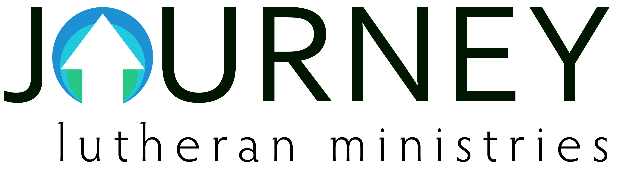 Job Description: Journey Lutheran Ministries Worship LeaderAbout Us	Journey started 8 years ago in the Fishers area.  We are a part of a larger denomination and at Journey we focus on Transforming Lives, Multiplying Disciples.  Brief Description	We are hiring a part-time Worship Leader. We will hire in early 2022. The Worship Leader will work closely with our Pastor to create a powerful worship experience. This role will take personal responsibility for building relationships and equipping team members.We’re looking for a team member who...Is passionate about the overall health of team members and the mission of our church;Places a high priority on building relationships;Raises up volunteers to lead with their gifts vs. being the primary “do-er;”Cultivates an authentic, genuine, and spirit-filled atmosphere in worship;Enjoys the use of technology in worship;Knows when to rock out, when to display a softer side, and when to draw from hymnody;Works hard to create the right flow and ambiance in worship;Necessary SkillsExcellent, tasteful musicianship;Experienced band leader who communicates clearly with team members;Familiarity with worship audio, visual, and lighting technology;Proficiency in using Planning Center Online and ProPresenter.ResponsibilitiesPick the music and lead the band in Sunday Worship;Work with Pastor to create a solid worship flow / order;Create the ProPresenter presentation for worship services;Organize worship volunteer teams (Audio, Visual, Musicians, etc.);Ensure copyright compliance;Work with other Journey staff and volunteers as needed to help our overall ministry;A live worship-leading demonstration will be requested. Thanks!Questions, Recommendations, and Resumes can be sent to:Pastor Jon—Jvansliedrecht@journeylutheranministries.org  